KUJAWSKA SZKOŁA WYŻSZA  WE WŁOCŁAWKU(16 pkt. Times New Roman, wytłuszczone) INSTYTUT PEDAGOGIKI(16 pkt. Times New Roman, wytłuszczone)Kierunek: Pedagogika (14. Times New Roman)Specjalność: ……(14. Times New Roman)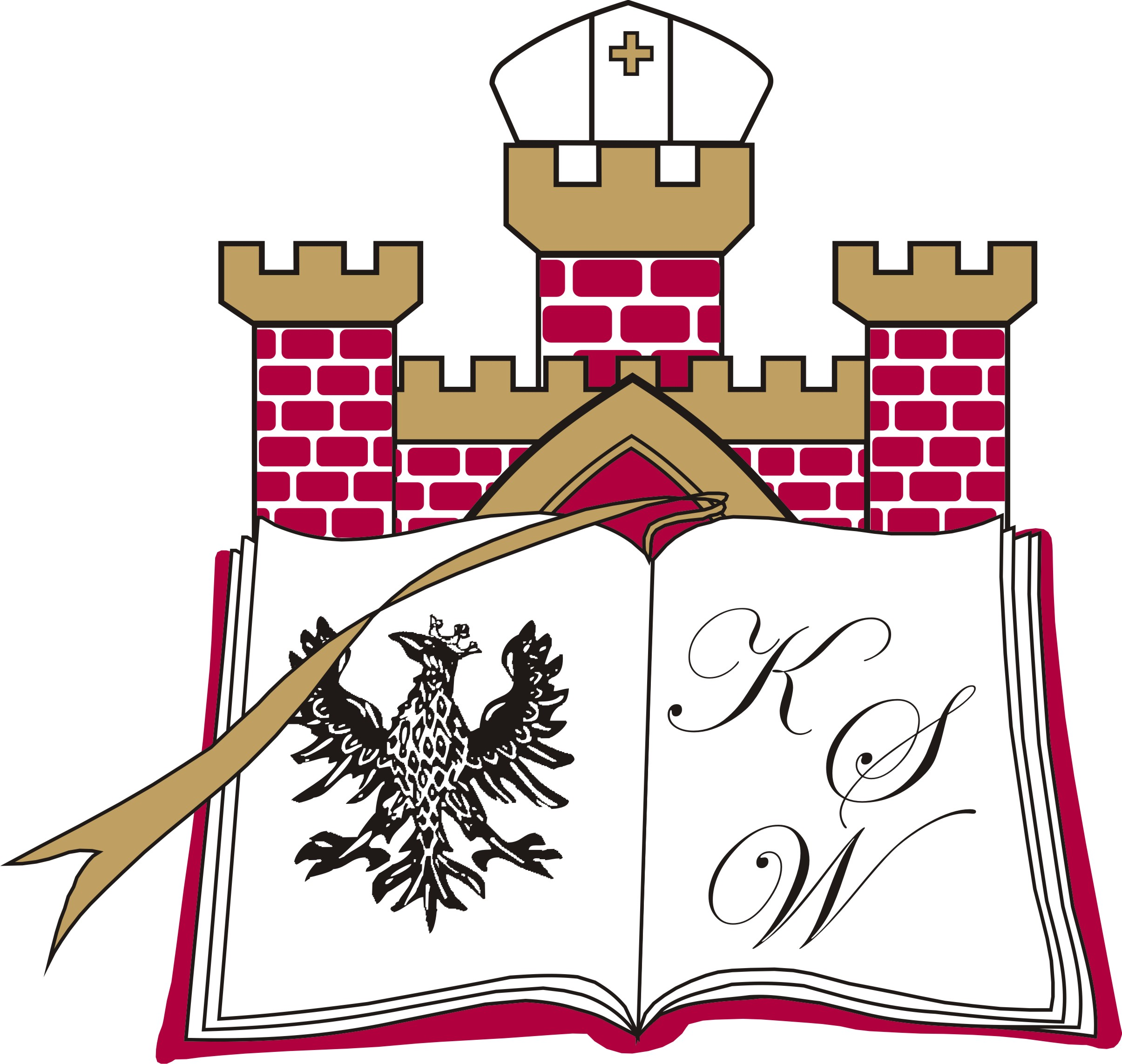 IMIĘ  i NAZWISKO STUDENTA 
(16 pkt. Times New Roman, wyśrodkowane i wytłuszczone)Numer albumu  ................... (14 pkt. Times New Roman)TYTUŁ PRACY  (18 pkt. Times New Roman, wytłuszczone)Pracę licencjacką  przyjmuję i akceptuję  			Praca licencjacka       napisana pod kierunkiem………………………………….	                  (np. dr. hab. Jana NOWAKA )        (data i podpis promotora)			              (14 pkt. Times New Roman)Włocławek(16 pkt. Times New Roman, wytłuszczone)2021